 Приложение 1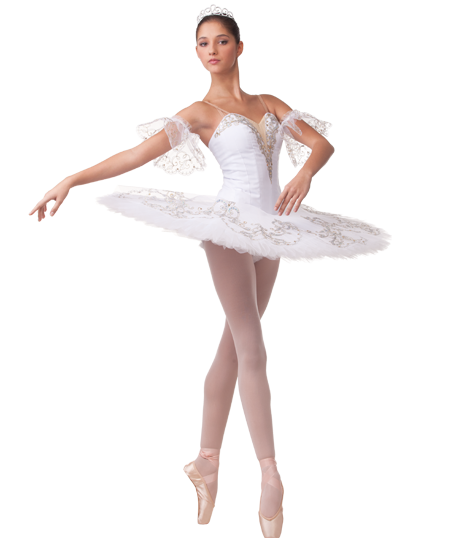 Балерина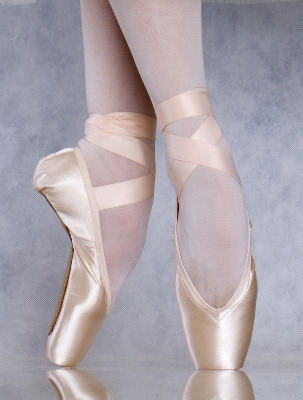 Пуанты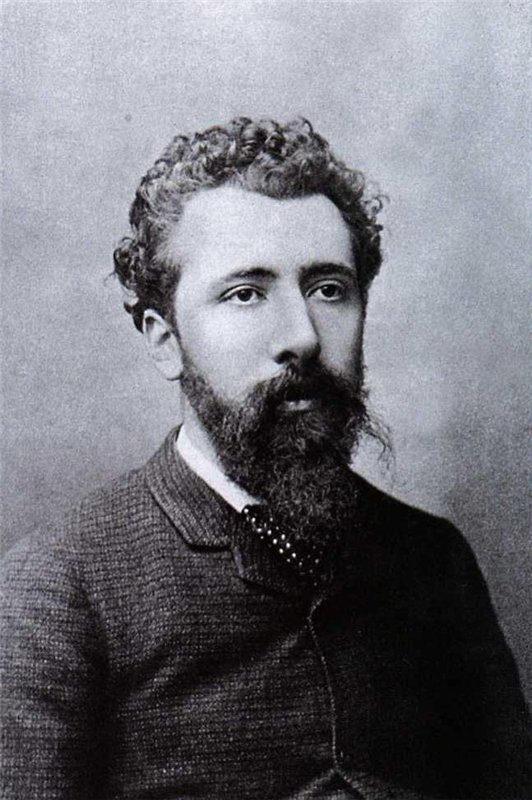 Жорж Сёра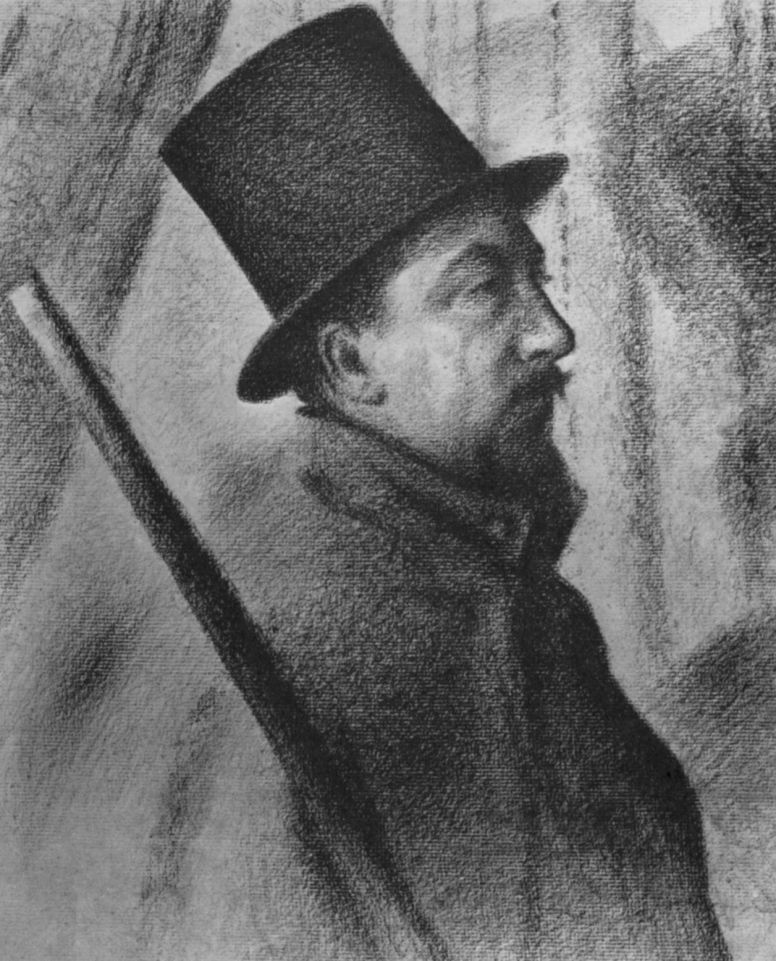 Поль Синьяк